親愛的導師：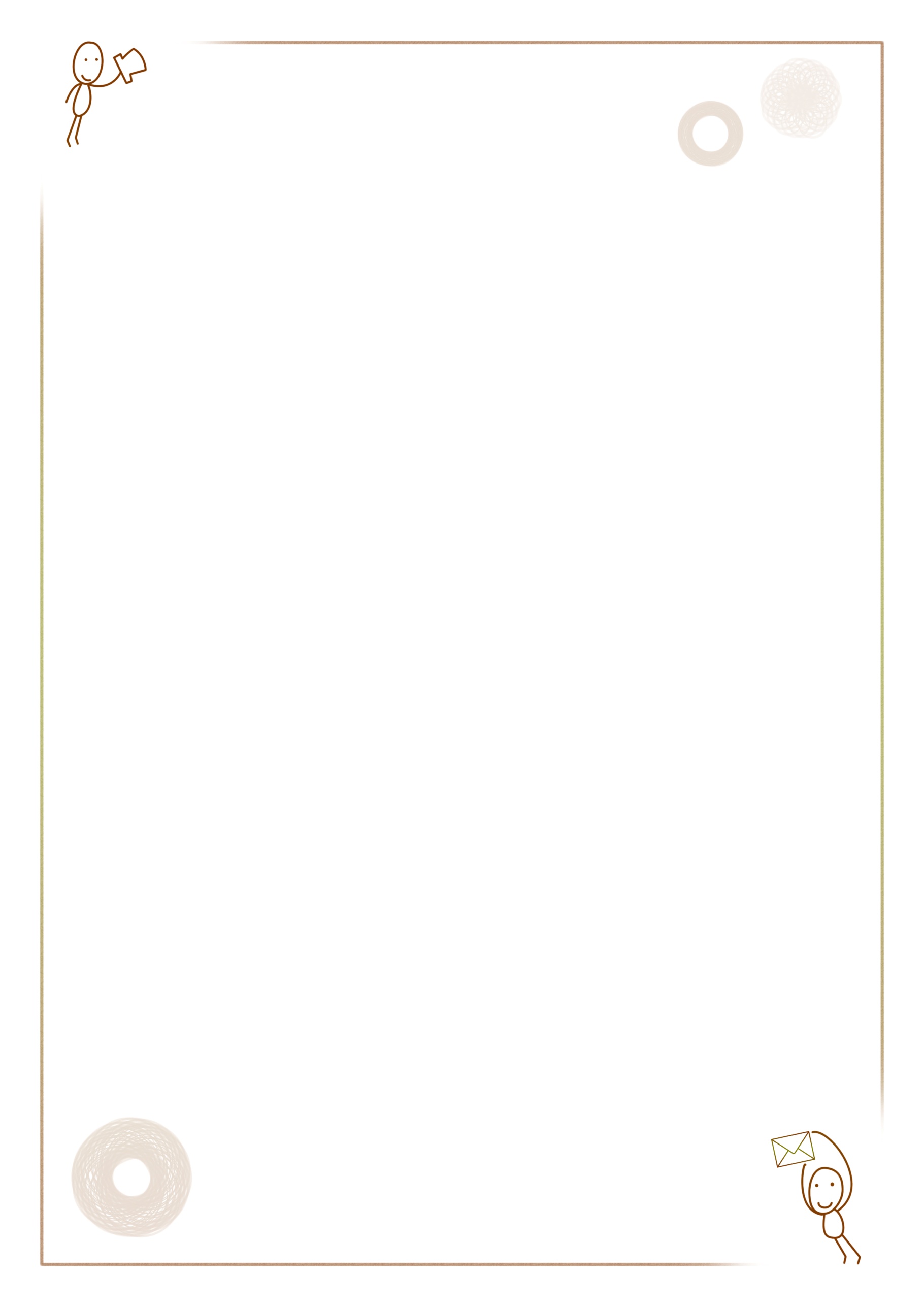 您好，相信昨天○午發生的事件對您與班上的學生多少有些衝擊。在這裡要請您幫忙一件事，請您進班上課時，花5-10分鐘的時間向班上學生說明以下的內容：『大家可能已經聽說，或是看見昨天○午在學校裡發生的情況，我們有一位同學因為○○壓力/○○困擾(依據事實，選擇當事人及其親屬能接受的說法)的關係，在昨天○○○○(客觀、中性地描述事件，避免學生討論起該事件時，有過多的猜測或杜撰)，老師們後來已經○○○○(簡單說明處理過程)，家長和醫院也已經接手處理。我想這件事對大家可能會有些影響，大家可能也會有一些好奇，想要知道那個人是誰或發生了什麼事。在這裡要請大家停止討論與這位同學有關的事情，為的是尊重這位同學的隱私。而我們可以彼此談論的是「這件事情對我們的影響，例如心情、身體反應，或讓你想到什麼事等等。」如果你感覺自己和平常有些不一樣，有些不舒服，請讓你的家人知道你需要什麼樣的幫忙，你也可以來告訴我(導師)或是學校的老師們。』另外也請告訴學生們：『如果在學校，覺得身體的感覺或腦中的想法、畫面很干擾你，讓你深受影響，請直接找我(導師)或到輔導室找輔導老師。』(若事件發生時有學生拍照錄影，可補充說明：『如果你在事情發生的時候，因為好奇或擔心而拍下照片、影片，我可以理解你們在碰到這樣的事情時，會有一些不知所措。為了保護這位同學以及他的家人的心情，請主動把照片、影片刪除，並且不要讓你拍下的照片、影片在網路上散佈。』)請導師您幫忙的原因，是希望能漸漸停止渲染、八卦的討論，以及教導學生如何尊重他人與照顧自己。謝謝您的幫忙，同時也請老師您多關照自己。如果有任何疑問或需要討論的部分，請與我們連絡，謝謝。教育部學生輔導諮商中心東區分區中心(03)8321202轉285、288hualiencounseling.wordpress.com(改編自新竹縣學生輔導諮商中心)